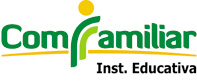 DATOS DEL ESTUDIANTE		         Código 				Fecha: DATOS DE LOS HERMANOS(AS)*Si la actividad es de estudio, especifique Colegio o Universidad y el grado o semestre que cursa.DATOS DEL PADRE DATOS DE LA MADREDATOS DEL ACUDIENTEFecha de Presentación 	                         Firma Padre, Madre o AcudienteNOTA: El diligenciamiento de esta solicitud no genera compromiso de admisión.Coordinador(a) Académico(a)DOCUMENTACION REQUERIDAFormulario de Inscripción para proceso de selección diligenciadoRegistro Civil de NacimientoCumplimiento de la edad precisada por gradoFotocopia de la Tarjeta de Identidad ampliada Carnet de afiliación a COMFAMILIAR vigenteCertificados de estudio (incluido grado 5º para Secundaria )Fotocopia del Observador del estudianteCopia del carnet de vacunación (para aspirantes a preescolar y primaria)Copia del carnet de la E.P.S a la que se encuentra afiliado el estudiante Copia del carnet del grupo sanguíneo ( para los niños menores de 7 años que no tengan aún tarjeta de Identidad)Paz y Salvo de la Institución ProvenienteFotocopia de cédulas de los Padres     NOTA: estos documentos deben ser entregados, antes del 24 de septiembre de 2010                en la Secretaría General Académica de la Institución Educativa Comfamiliar CALENDARIO DE INSCRIPCIONES Y MATRICULAS ESTUDIANTES NUEVOSEXAMEN ACADEMICO: 9 DE OCTUBRE 2010.LISTADO DE PRESELECCIONADOS: SE PUBLICARAN EL DIA 15 DE OCTUBRE DE 2010.ENTREVISTA CON PRESELECCIONADOS: 21 Y 22 DE OCTUBRE DE 2010 Hora: 10:00 a.m.PUBLICACION DE LISTA DE ADMITIDOS: 29 DE OCTUBRE 2010.MATRICULAS ESTUDIANTES NUEVOS 20 Y 21 DE DICIEMBRE 2010, EN EL HORARIO DE 7:30 A.M. A 12:30 P.M.INICIO A CLASES AÑO ESCOLAR 2011: 17 DE ENERO / HORA: 6:40 A.M.Nombres:Nombres:Nombres:Apellidos: Apellidos: Apellidos: Apellidos: Apellidos: Fecha de Nacimiento:Edad: ___________Fecha de Nacimiento:Edad: ___________Lugar:Departamento:Departamento:Identificación:      R.C                                      Otro   No. ____________________________Identificación:      R.C                                      Otro   No. ____________________________Identificación:      R.C                                      Otro   No. ____________________________Sexo:      M       FEtnia:Etnia:Religión:Peso:Estatura:Tipo SangreFactor RHDirección: Dirección: Dirección: Barrio: Barrio: Barrio: Teléfono: Celular:Colegio de Procedencia:Grado:              Año:Colegio de Procedencia:Grado:              Año:Ciudad:Grado a cursar: Grado a cursar: Grado a cursar: Categoría: Categoría: ¿Ha repetido cursos?        Si         No   Cuáles?_____________________¿Ha repetido cursos?        Si         No   Cuáles?_____________________¿Ha repetido cursos?        Si         No   Cuáles?_____________________¿Motivo  de solicitud  de ingreso a Comfamiliar?: ¿Motivo  de solicitud  de ingreso a Comfamiliar?: ¿Motivo  de solicitud  de ingreso a Comfamiliar?: ¿Motivo  de solicitud  de ingreso a Comfamiliar?: ¿Motivo  de solicitud  de ingreso a Comfamiliar?: Nombres y ApellidosFecha de NacimientoActividad*Egresado deNombres:Nombres:Nombres:Nombres:Apellidos: Apellidos: Apellidos: Apellidos: Apellidos: Apellidos: Fecha de Nacimiento:Edad: Lugar:Lugar:Lugar:Departamento:Departamento:Identificación:      R.C.         T.I.           C.C.         Otro   No. ____________________________Identificación:      R.C.         T.I.           C.C.         Otro   No. ____________________________Identificación:      R.C.         T.I.           C.C.         Otro   No. ____________________________Identificación:      R.C.         T.I.           C.C.         Otro   No. ____________________________Dirección: Dirección: Dirección: Dirección: Barrio: Barrio: Barrio: Barrio: Teléfono: Celular: Teléfono: Celular: Correo electrónico:Nivel de Escolaridad:     Primaria            Secundaria        Técnico           Tecnológico          Profesional       Posgrado           Doctorado       Maestría    Titulo:Nivel de Escolaridad:     Primaria            Secundaria        Técnico           Tecnológico          Profesional       Posgrado           Doctorado       Maestría    Titulo:Nivel de Escolaridad:     Primaria            Secundaria        Técnico           Tecnológico          Profesional       Posgrado           Doctorado       Maestría    Titulo:Nivel de Escolaridad:     Primaria            Secundaria        Técnico           Tecnológico          Profesional       Posgrado           Doctorado       Maestría    Titulo:Nivel de Escolaridad:     Primaria            Secundaria        Técnico           Tecnológico          Profesional       Posgrado           Doctorado       Maestría    Titulo:Nivel de Escolaridad:     Primaria            Secundaria        Técnico           Tecnológico          Profesional       Posgrado           Doctorado       Maestría    Titulo:Nivel de Escolaridad:     Primaria            Secundaria        Técnico           Tecnológico          Profesional       Posgrado           Doctorado       Maestría    Titulo:Nivel de Escolaridad:     Primaria            Secundaria        Técnico           Tecnológico          Profesional       Posgrado           Doctorado       Maestría    Titulo:Nivel de Escolaridad:     Primaria            Secundaria        Técnico           Tecnológico          Profesional       Posgrado           Doctorado       Maestría    Titulo:Tipo de trabajo:      Empleado            Independiente      Desempleado      Otro:____________________Tipo de trabajo:      Empleado            Independiente      Desempleado      Otro:____________________Tipo de trabajo:      Empleado            Independiente      Desempleado      Otro:____________________Tipo de trabajo:      Empleado            Independiente      Desempleado      Otro:____________________Ocupación Actual:Ocupación Actual:Ocupación Actual:Empresa:Cargo: Empresa:Cargo: Empresa:Cargo: Dirección Empresa: Dirección Empresa: Dirección Empresa: Dirección Empresa: Teléfono: Teléfono: Teléfono: Turno de trabajo:     Diurno           Nocturno       AmbosTurno de trabajo:     Diurno           Nocturno       AmbosTurno de trabajo:     Diurno           Nocturno       AmbosIngresos Salariales:Ingresos mensuales:___________________Gastos mensuales:____________________Ingresos Salariales:Ingresos mensuales:___________________Gastos mensuales:____________________Ingresos Salariales:Ingresos mensuales:___________________Gastos mensuales:____________________Activos que posee:      Si              NoActivos que posee:      Si              No¿En qué están representados?      Vehículo        Vivienda       Ctas Bancarias ¿En qué están representados?      Vehículo        Vivienda       Ctas Bancarias ¿En qué están representados?      Vehículo        Vivienda       Ctas Bancarias ¿En qué están representados?      Vehículo        Vivienda       Ctas Bancarias ¿En qué están representados?      Vehículo        Vivienda       Ctas Bancarias ¿Está afiliado a Comfamiliar?:         Si                No¿Está afiliado a Comfamiliar?:         Si                NoEstado civil:     Soltero          Casado       Viudo     Separado       Unión LibreEstado civil:     Soltero          Casado       Viudo     Separado       Unión LibreEstado civil:     Soltero          Casado       Viudo     Separado       Unión LibreNo. de personas con quien convive:No. De Hijos:_____No. de personas con quien convive:No. De Hijos:_____No. de personas con quien convive:No. De Hijos:_____No. de personas con quien convive:No. De Hijos:_____Tipo de vivienda:     Propia            Familiar      Arrendada     Otros Deportes que practica:Deportes que practica:Deportes que practica:Deportes que practica:Deportes que practica:¿Es ex – alumno de Comfamiliar?                 Si                       No¿Es ex – alumno de Comfamiliar?                 Si                       No¿Es ex – alumno de Comfamiliar?                 Si                       No¿Es ex – alumno de Comfamiliar?                 Si                       No¿Es ex – alumno de Comfamiliar?                 Si                       NoNombres:Nombres:Nombres:Nombres:Apellidos: Apellidos: Apellidos: Apellidos: Apellidos: Apellidos: Fecha de Nacimiento:Edad: Lugar:Lugar:Lugar:Departamento:Departamento:Identificación:      R.C.         T.I.           C.C.         Otro   No. ____________________________Identificación:      R.C.         T.I.           C.C.         Otro   No. ____________________________Identificación:      R.C.         T.I.           C.C.         Otro   No. ____________________________Identificación:      R.C.         T.I.           C.C.         Otro   No. ____________________________Dirección: Dirección: Dirección: Dirección: Barrio: Barrio: Barrio: Barrio: Teléfono: Celular: Teléfono: Celular: Correo electrónico:Nivel de Escolaridad:     Primaria            Secundaria        Técnico           Tecnológico          Profesional       Posgrado           Doctorado       Maestría     Titulo:Nivel de Escolaridad:     Primaria            Secundaria        Técnico           Tecnológico          Profesional       Posgrado           Doctorado       Maestría     Titulo:Nivel de Escolaridad:     Primaria            Secundaria        Técnico           Tecnológico          Profesional       Posgrado           Doctorado       Maestría     Titulo:Nivel de Escolaridad:     Primaria            Secundaria        Técnico           Tecnológico          Profesional       Posgrado           Doctorado       Maestría     Titulo:Nivel de Escolaridad:     Primaria            Secundaria        Técnico           Tecnológico          Profesional       Posgrado           Doctorado       Maestría     Titulo:Nivel de Escolaridad:     Primaria            Secundaria        Técnico           Tecnológico          Profesional       Posgrado           Doctorado       Maestría     Titulo:Nivel de Escolaridad:     Primaria            Secundaria        Técnico           Tecnológico          Profesional       Posgrado           Doctorado       Maestría     Titulo:Nivel de Escolaridad:     Primaria            Secundaria        Técnico           Tecnológico          Profesional       Posgrado           Doctorado       Maestría     Titulo:Nivel de Escolaridad:     Primaria            Secundaria        Técnico           Tecnológico          Profesional       Posgrado           Doctorado       Maestría     Titulo:Tipo de trabajo:      Empleado            Independiente      Desempleado      Otro:____________________Tipo de trabajo:      Empleado            Independiente      Desempleado      Otro:____________________Tipo de trabajo:      Empleado            Independiente      Desempleado      Otro:____________________Tipo de trabajo:      Empleado            Independiente      Desempleado      Otro:____________________Ocupación Actual:Ocupación Actual:Ocupación Actual:Empresa:Cargo: Empresa:Cargo: Empresa:Cargo: Dirección Empresa: Dirección Empresa: Dirección Empresa: Dirección Empresa: Teléfono: Teléfono: Teléfono: Turno de trabajo:     Diurno           Nocturno       AmbosTurno de trabajo:     Diurno           Nocturno       AmbosTurno de trabajo:     Diurno           Nocturno       AmbosIngresos Salariales:Ingresos mensuales:___________________Gastos mensuales:____________________Ingresos Salariales:Ingresos mensuales:___________________Gastos mensuales:____________________Ingresos Salariales:Ingresos mensuales:___________________Gastos mensuales:____________________Activos que posee:      Si              NoActivos que posee:      Si              No¿En qué están representados?      Vehículo        Vivienda       Ctas Bancarias ¿En qué están representados?      Vehículo        Vivienda       Ctas Bancarias ¿En qué están representados?      Vehículo        Vivienda       Ctas Bancarias ¿En qué están representados?      Vehículo        Vivienda       Ctas Bancarias ¿En qué están representados?      Vehículo        Vivienda       Ctas Bancarias ¿Está afiliado a Comfamiliar?:         Si                No¿Está afiliado a Comfamiliar?:         Si                NoEstado civil:     Soltero          Casado       Viudo     Separado      Unión LibreEstado civil:     Soltero          Casado       Viudo     Separado      Unión LibreEstado civil:     Soltero          Casado       Viudo     Separado      Unión LibreNo. de personas con quien convive:No. De Hijos:_____No. de personas con quien convive:No. De Hijos:_____No. de personas con quien convive:No. De Hijos:_____No. de personas con quien convive:No. De Hijos:_____Tipo de vivienda:     Propia            Familiar      Arrendada     Otros Deportes que practica:Deportes que practica:Deportes que practica:Deportes que practica:Deportes que practica:¿Es ex – alumna de Comfamiliar?                 Si                       No¿Es ex – alumna de Comfamiliar?                 Si                       No¿Es ex – alumna de Comfamiliar?                 Si                       No¿Es ex – alumna de Comfamiliar?                 Si                       No¿Es ex – alumna de Comfamiliar?                 Si                       NoNombres:Nombres:Nombres:Nombres:Apellidos: Apellidos: Apellidos: Apellidos: Apellidos: Apellidos: Fecha de Nacimiento:Edad: Lugar:Lugar:Lugar:Departamento:Departamento:Identificación:      R.C.         T.I.           C.C.         Otro   No. ____________________________Identificación:      R.C.         T.I.           C.C.         Otro   No. ____________________________Identificación:      R.C.         T.I.           C.C.         Otro   No. ____________________________Identificación:      R.C.         T.I.           C.C.         Otro   No. ____________________________Dirección: Dirección: Dirección: Dirección: Barrio: Barrio: Barrio: Barrio: Teléfono: Celular: Teléfono: Celular: Correo electrónico:Nivel de Escolaridad:     Primaria            Secundaria        Técnico           Tecnológico          Profesional       Posgrado           Doctorado       Maestría      Titulo:Nivel de Escolaridad:     Primaria            Secundaria        Técnico           Tecnológico          Profesional       Posgrado           Doctorado       Maestría      Titulo:Nivel de Escolaridad:     Primaria            Secundaria        Técnico           Tecnológico          Profesional       Posgrado           Doctorado       Maestría      Titulo:Nivel de Escolaridad:     Primaria            Secundaria        Técnico           Tecnológico          Profesional       Posgrado           Doctorado       Maestría      Titulo:Nivel de Escolaridad:     Primaria            Secundaria        Técnico           Tecnológico          Profesional       Posgrado           Doctorado       Maestría      Titulo:Nivel de Escolaridad:     Primaria            Secundaria        Técnico           Tecnológico          Profesional       Posgrado           Doctorado       Maestría      Titulo:Nivel de Escolaridad:     Primaria            Secundaria        Técnico           Tecnológico          Profesional       Posgrado           Doctorado       Maestría      Titulo:Nivel de Escolaridad:     Primaria            Secundaria        Técnico           Tecnológico          Profesional       Posgrado           Doctorado       Maestría      Titulo:Nivel de Escolaridad:     Primaria            Secundaria        Técnico           Tecnológico          Profesional       Posgrado           Doctorado       Maestría      Titulo:Tipo de trabajo:      Empleado            Independiente      Desempleado      Otro:____________________Tipo de trabajo:      Empleado            Independiente      Desempleado      Otro:____________________Tipo de trabajo:      Empleado            Independiente      Desempleado      Otro:____________________Tipo de trabajo:      Empleado            Independiente      Desempleado      Otro:____________________Ocupación Actual:Ocupación Actual:Ocupación Actual:Empresa:Cargo: Empresa:Cargo: Empresa:Cargo: Dirección Empresa: Dirección Empresa: Dirección Empresa: Dirección Empresa: Teléfono: Teléfono: Teléfono: Turno de trabajo:     Diurno           Nocturno       AmbosTurno de trabajo:     Diurno           Nocturno       AmbosTurno de trabajo:     Diurno           Nocturno       AmbosIngresos Salariales:Ingresos mensuales:___________________Gastos mensuales:____________________Ingresos Salariales:Ingresos mensuales:___________________Gastos mensuales:____________________Ingresos Salariales:Ingresos mensuales:___________________Gastos mensuales:____________________Activos que posee:      Si              NoActivos que posee:      Si              No¿En qué están representados?      Vehículo        Vivienda       Ctas Bancarias ¿En qué están representados?      Vehículo        Vivienda       Ctas Bancarias ¿En qué están representados?      Vehículo        Vivienda       Ctas Bancarias ¿En qué están representados?      Vehículo        Vivienda       Ctas Bancarias ¿En qué están representados?      Vehículo        Vivienda       Ctas Bancarias ¿Está afiliado a Comfamiliar?:         Si                No¿Está afiliado a Comfamiliar?:         Si                NoEstado civil:     Soltero          Casado       Viudo     Separado      Unión LibreEstado civil:     Soltero          Casado       Viudo     Separado      Unión LibreEstado civil:     Soltero          Casado       Viudo     Separado      Unión LibreNo. de personas con quien convive:No. De Hijos:_____No. de personas con quien convive:No. De Hijos:_____No. de personas con quien convive:No. De Hijos:_____No. de personas con quien convive:No. De Hijos:_____Tipo de vivienda:     Propia            Familiar      Arrendada     Otros Deportes que practica:Deportes que practica:Deportes que practica:Deportes que practica:Deportes que practica:¿Es ex – alumno(a)  de Comfamiliar?                 Si                       No¿Es ex – alumno(a)  de Comfamiliar?                 Si                       No¿Es ex – alumno(a)  de Comfamiliar?                 Si                       No¿Es ex – alumno(a)  de Comfamiliar?                 Si                       No¿Es ex – alumno(a)  de Comfamiliar?                 Si                       NoPARA USO EXCLUSIVO DE LA INSTITUCIÓN EDUCATIVAPARA USO EXCLUSIVO DE LA INSTITUCIÓN EDUCATIVAObservaciones Entrevista:Admitido(a):                                                    Si                   NoAdmitido(a):                                                    Si                   NoEx – alumno Comfamiliar:        Si              No         Papá        Mamá Ex – alumno Comfamiliar:        Si              No         Papá        Mamá Ex – alumno Comfamiliar:        Si              No         Papá        Mamá Fecha:Firmas: Fecha:GRADOEDAD REQUERIDA Prejardín4 AñosJardín5 AñosTransición6 AñosPrimero (1º)7 AñosSegundo (2º)8 AñosTercero (3º)9 AñosCuarto (4º)10 AñosQuinto (5º)11 AñosSexto (6º)12 AñosSéptimo (7º)13 AñosOctavo (8º)14 AñosNoveno (9º)15 Años